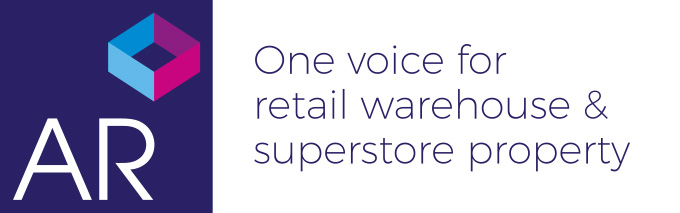 NOTICE OF 2020 VIRTUAL ANNUAL GENERAL MEETINGNOTICE is hereby given that the Annual General Meeting of the above Company will be held virtually onThursday 12th November at 5.00pmTo receive and adopt the Executive Board’s Report and the audited accounts for the year ended 31st March 2020.To re-appoint the Directors of the Board in accordance to the updated Articles of Association 2020 and note departures.To re-appoint the auditors and to authorise the Board to fix their remuneration.BY ORDER OF THE BOARDMark Rudman, Treasurer & Acting Company SecretaryRegistered office:Knight & Company11 Castle HillMaidenheadBerks SL6 4AADate:   12th October 2020